เลขที่   ๔๒   /  ๒๕๖๑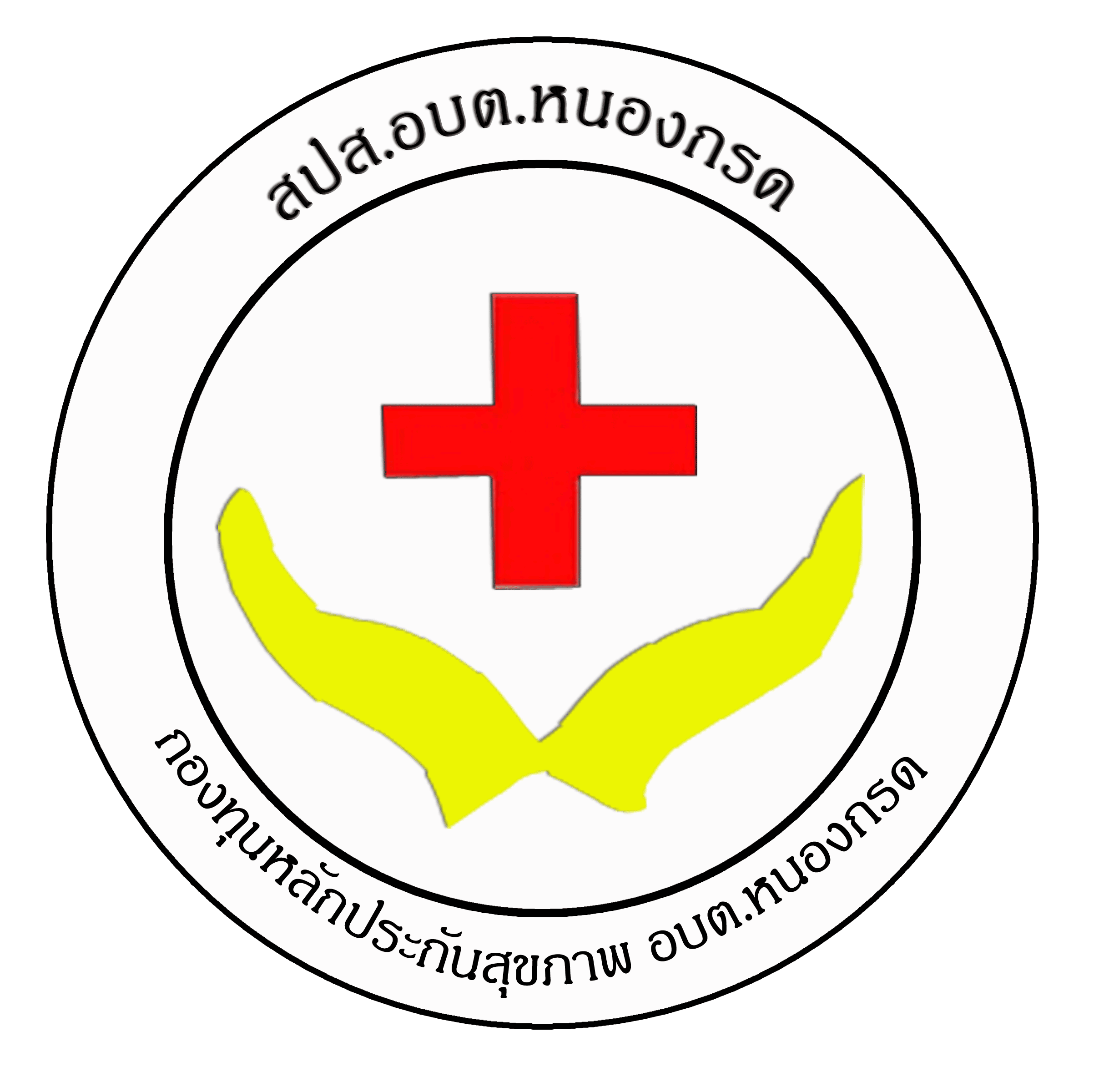 บันทึกข้อตกลงการขอรับเงินอุดหนุนกองทุนหลักประกันสุขภาพระดับท้องถิ่นหรือพื้นที่   องค์การบริหารส่วนตำบลหนองกรดเขียนที่ กองทุนหลักประกันสุขภาพ อบต.หนองกรด                                                                      วันที่.........................................................................    	บันทึกนี้ทำขึ้นเพื่อเป็นข้อตกลงในการดำเนินงานโครงการที่ได้รับเงินอุดหนุนจากกองทุนหลักประกันสุขภาพระดับท้องถิ่นหรือพื้นที่องค์การบริหารส่วนตำบลหนองกรด ระหว่าง โรงเรียนวัดสวรรค์ประชากร โดย นางธีรญา จำรัสวิชช์ ตำแหน่ง ผู้อำนวยการโรงเรียนวัดสวรรค์ประชากร ในฐานะเป็นผู้รับผิดชอบ โครงการค่ายส่งเสริมสุขภาพ (HEALTH CAMP) เพื่อเป็นข้อตกลงในการดำเนินงานโครงการที่ได้รับเงินอุดหนุนจากกองทุนหลักประกันสุขภาพในระดับท้องถิ่น  หรือพื้นที่ องค์การบริหารส่วนตำบลหนองกรด ซึ่งต่อไปในบันทึกนี้เรียกว่า “ผู้รับผิดชอบโครงการ” ฝ่ายหนึ่งกับกองทุนหลักประกันสุขภาพในระดับท้องถิ่นหรือพื้นที่ องค์การบริหารส่วนตำบลหนองกรด โดย นายฉลอง  จำนงค์ ในฐานะ ประธานกรรมการบริหารกองทุนหลักประกันสุขภาพ องค์การบริหารส่วนตำบลหนองกรด  ซึ่งต่อไปในบันทึกเรียกว่า “ผู้สนับสนุนโครงการ/กิจกรรม” อีกฝ่ายหนึ่ง	ทั้งสองฝ่าย ได้ตกลงทำบันทึกข้อตกลงกัน ดังมีรายละเอียดต่อไปนี้	ข้อ ๑. ผู้รับผิดชอบโครงการ/กิจกรรม ตกลงจะดำเนินการโครงการต่อไปนี้ ในบันทึกนี้                       รียกว่า โครงการค่ายส่งเสริมสุขภาพ (HEALTH CAMP) ตามที่ กองทุนหลักประกันสุขภาพในระดับท้องถิ่นหรือพื้นที่องค์การบริหารส่วนตำบลหนองกรด ได้ให้เงินอุดหนุนจำนวน ๓๓,๕๘๐ บาท ( สามหมื่นสามพันห้าร้อยแปดสิบบาทถ้วน ) ให้เป็นไปตามวัตถุประสงค์ เป้าหมาย แผนการดำเนินงานของโครงการตามเอกสารแนบท้ายบันทึกนี้ ตลอดจนหลักเกณฑ์ เงื่อนไข วิธีการ และตามระเบียบของกองทุนหลักประกันสุขภาพในระดับท้องถิ่นหรือพื้นที่ องค์การบริหารส่วนตำบลหนองกรด และหนังสือสั่งการของสำนักงานหลักประกันสุขภาพแห่งชาติทุกประการ	เงื่อนไขการจ่ายเงินการจ่ายเงินเพื่อดำเนินโครงการ/กิจกรรมนี้เป็นการจ่ายเงินตามข้อตกลง โดยจ่ายเงินตามจำนวนที่ให้การอุดหนุนเต็มจำนวน ซึ่งเมื่อดำเนินโครงการเสร็จสิ้นแล้ว ผู้รับผิดชอบโครงการจะต้องเป็นผู้จัดเก็บเอกสาร หลักฐานประกอบการจ่ายเงินต่างๆ ตามจำนวนเงินที่ได้รับการอุดหนุน เพื่อรอการตรวจสอบไว้เอง ดังนี้(๑) แผนงานหรือโครงการที่ผ่านการอนุมัติ และประธานกรรมการได้ลงนามเป็นลายลักษณ์อักษรแล้ว(๒) แบบบันทึกข้อตกลง มีรายละเอียดอันเป็นสาระสำคัญในข้อตกลงให้ครบถ้วน ประกอบด้วย	      (๒.๑) รายละเอียดโครงการ เช่น ชื่อโครงการ ผู้รับผิดชอบ ที่อยู่ เป็นต้น	      (๒.๒) รายละเอียดงวดเงิน จ่ายเงินตามจำนวนที่ให้การอุดหนุน เต็มจำนวน      (๒.๓.) งวดงาน เป็นการกำหนดส่งมอบงาน หรือรายงานผลงานที่เกิดขึ้นในการปฏิบัติตามโครงการ ซึ่งข้อมูลนี้จะเป็นส่วนประกอบส่วนหนึ่งในการพิจารณาการเบิกจ่ายเงิน	      (๒.๔) การกำหนดหรือแต่งตั้งผู้รับผิดชอบในการตรวจสอบหรือติดตามผลการดำเนินงาน โดยคณะกรรมการบริหารกองทุนหลักประกันสุขภาพระดับท้องถิ่นหรือพื้นที่ อบต.หนองกรด แต่งตั้งคณะกรรมการตรวจสอบและติดตามผลดำเนินงานและแจ้งให้ผู้รับผิดชอบโครงการทราบ	     (๒.๕) หลักฐานการรับเงินของผู้รับผิดชอบโครงการ	     (๒.๖) หลักฐานการส่งมอบงานหรือรายงายผลการดำเนินงาน โดยผู้รับผิดชอบโครงการต้องทำรายงานสรุปผลการดำเนินงานรูปเล่มภายในวันที่     ๓๐     เดือน    กันยายน   พ.ศ.  ๒๕๖๑   ( ภายใน ๓๐ วันหลังจากเสร็จสิ้นโครงการ ) การกำหนดเอกสาร หลักฐานตามที่กล่าวมาเบื้องต้น ดังกล่าว คณะกรรมการบริหารกองทุนหลักประกันสุขภาพ อาจมีการกำหนดเอกสารทางการเงินอื่นๆ เพิ่มเติมได้ตามเห็นสมควรข้อ2. หากผู้รับผิดชอบโครงการ ไม่ดำเนินการตาม โครงการค่ายส่งเสริมสุขภาพ (HEALTH CAMP) หรือหลักเกณฑ์ เงื่อนไข วิธีการ และระยะเวลาที่กำหนด เว้นแต่การไม่ดำเนินการหรือดำเนินการไม่เป็นไปตามที่โครงการนั้นเกิดเหตุสุดวิสัย พ้นวิสัย หรือเกิดภัยพิบัติ ซึ่งได้เกิดจากการกระทำของผู้รับผิดชอบโครงการ ผู้รับผิดชอบโครงการยินยอมรับผิดชำระเงินที่ได้รับหรือเบิกจ่ายไปแล้วรวมทั้งค่าเสียหายหรือค่าใช้จ่ายอื่นใดอันเกิดจากการดำเนินการหรือไม่ดำเนินการดังกล่าว ให้แก่ผู้สนับสนุนโครงการมิต้องบอกกล่าวหรือทวงถามเป็นหนังสือแต่อย่างใดหากผู้รับผิดชอบโครงการไม่ชำระเงินที่ได้รับหรือเบิกจ่ายไปแล้วรวมทั้งค่าเสียหายหรือค่าใช้จ่ายอื่นใด ให้แก่ผู้สนับสนุนโครงการ ผู้รับผิดชอบโครงการยินยอมเสียดอกเบี้ยตามอัตราที่กฎหมายกำหนดนับตั้งแต่วันที่ได้รับเงินไปจากผู้สนับสนุนโครงการ รวมทั้งยินยอมให้ผู้สนับสนุนโครงการ รวมทั้งยินยอมให้ผู้สนับสนุนโครงการดำเนินคดีได้ตามกฎหมายโดยมีเงื่อนไข ดังนี้๑.   การดำเนินงานต้องเป็นไปตามกิจกรรมในโครงการที่ได้รับอนุมัติ๒.   การใช้จ่ายงบประมาณในการดำเนินโครงการจะต้องมีหลักฐานการเบิกจ่าย ( ใบเสร็จรับเงิน/ใบสำคัญรับเงิน ) และผู้ที่ได้รับมอบหมายเป็นผู้เก็บหลักฐานไว้เพื่อการตรวจสอบ๓.   ในกรณีที่มีการจัดซื้อ จัดจ้าง หรืจัดหาวัสดุครุภัณฑ์ ให้ใช้ราคาตามบัญชีมาตรฐานครุภัณฑ์ของราชการโดยอนุโลม๔.   หากมีเงินเหลือจ่ายจากการดำเนินงานดังกล่าว ให้ตกเป็นเงินทุนเพื่อการดำเนินการส่งเสริมกิจกรรมกลุ่มต่อไป๕.   ให้ผู้รับผิดชอบโครงการ รายงานผลการดำเนินงานให้กองทุนระบบหลักประกันสุขภาพในระดับท้องถิ่นหรือพื้นที่องค์การบริหารส่วนตำบล ตามรูปแบบและระยะเวลาที่กองทุนกำหนด๖.   งบประมาณที่สนับสนุนโครงการเป็นงบประมาณของกองทุนหลักประกันสุขภาพในระดับท้องถิ่นหรือพื้นที่ องค์การบริหารส่วนตำบลหนองกรดข้อ๓. ในการดำเนินโครงการต้องแจ้งให้คณะกรรมการกองทุนฯทราบในวันดำเนินการโครงการและต้องแจ้งให้คณะกรรมการประเมินโครงการที่แต่งตั้งโดยกองทุนฯทราบ เพื่อเข้าร่วมกิจกรรมและประเมินโครงการกองทุนขอสงวนสิทธิ์ที่จะดำเนินการและแก้ไขเปลี่ยนแปลงตามแนวทางปฏิบัติของกองทุน ถ้าผู้รับผิดชอบโครงการได้รับแจ้งเปลี่ยนแปลงแก้ไขให้ปฏิบัติตามแนวทางที่กองทุนกำหนดบันทึกนี้ จัดทำขึ้นสองฉบับมีข้อความถูกต้องตรงกันโดยมอบให้ผู้รับผิดชอบโครงการหนึ่งฉบับผู้สนับสนุนโครงการหนึ่งฉบับทั้งสองฝ่าย ได้อ่านและมีความเข้าใจในเนื้อความตามบันทึกนี้โดยตลอดแล้ว จึงลงลายมือชื่อไว้เป็นหลักฐานต่อหน้าพยาน                             (ลงชื่อ)......................................................ผู้รับผิดชอบโครงการ                                         ( นางธีรญา จำรัสวิชช์ )                                             ผู้อำนวยการโรงเรียนวัดสวรรค์ประชากร (ลงชื่อ).........................................พยาน	                (ลงชื่อ)...........................................พยาน	         ( นายบุญทิ้ง ทรัพย์ขำ )				   ( นายพิชิตพงษ์ ทองบำรุง )           กรรมการกองทุนฯ			        กรรมการและผู้ช่วยเลขานุการกองทุนฯ           (ลงชื่อ).........................................................ผู้สนับสนุนโครงการ/กิจกรรม                                           ( นายฉลอง  จำนงค์ )               ประธานกรรมการกองทุนหลักประกันสุขภาพระดับท้องถิ่นหรือพื้นที่     			                               	                          องค์การบริหารส่วนตำบลหนองกรด